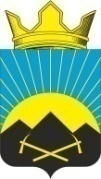 РОССИЙСКАЯ ФЕДЕРАЦИЯРОСТОВСКАЯ ОБЛАСТЬТАЦИНСКИЙ РАЙОНМУНИЦИПАЛЬНОЕ ОБРАЗОВАНИЕ«УГЛЕГОРСКОЕ СЕЛЬСКОЕ ПОСЕЛЕНИЕ»АДМИНИСТРАЦИЯ УГЛЕГОРСКОГО СЕЛЬСКОГО ПОСЕЛЕНИЯРАСПОРЯЖЕНИЕ06 апреля 2023г.                                       № 9                                       п. УглегорскийОб окончании отопительного периода 2022-2023  годов	В   соответствии со ст.  16 федерального  закона от 06.10.2003  года             № 131-ФЗ «Об общих принципах организации местного самоуправления в Российской Федерации», Федеральным законом от 27.07.2010 года № 190-ФЗ «О теплоснабжении», п.5 Постановления Правительства РФ от 06.05.2011    № 354 «Правила предоставления коммунальных услуг собственникам и пользователям помещений в многоквартирных домах и жилых домов», при наступлении устойчивой положительной температуры наружного воздуха    +8 С° и выше в течении 5 суток,         1. Завершить отопительный период 2022-2023 годов в Углегорском сельском поселении при установлении устойчивых (в течении 5 суток подряд) среднесуточных температур наружного воздуха и отсутствия долгосрочного прогноза на похолодание:1.1. Для жилых и общественных зданий выше +8 градусов С.1.2. Для детских и лечебных учреждений +10 градусов С.1.3. Для теплоснабжающих организаций, обслуживающих организаций, обслуживающих системы централизованного теплоснабжения многоквартирного жилищного фонда разрешается прекратить отпуск тепловой энергии потребителям с 15.04.2023 года.1.4. При необходимости, в случае понижения температуры наружного воздуха, указанного выше в п.п. 1.1. и 1.2. разрешить включение систем отопления дошкольных и лечебных учреждений с круглосуточным пребыванием людей.2. Настоящее распоряжение подлежит размещению на официальном сайте Администрации Углегорского сельского поселения в информационно-телекоммуникационной сети «Интернет» и вступает в силу  со дня его официального опубликования (обнародования).       3. После окончания отопительного периода оборудование котельных, тепловых сетей всех систем отопления, должно быть испытано и законсервировано в соответствии с требованиями Правил технической эксплуатации энергоустановок утвержденных приказом Минэнерго России от 24.03.2003 года № 115      4. Контроль исполнения данного распоряжения оставляю за собой.Глава Администрации                                                                      Углегорского сельского поселения                                                        К.В. Ермакова